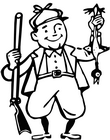 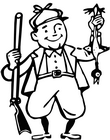 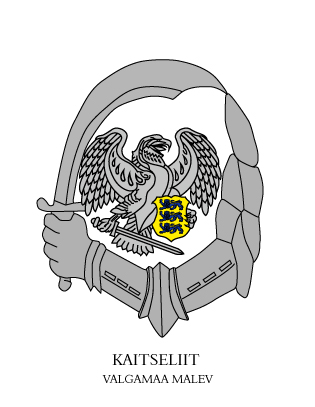 EESTI VABARIIGI 98. AASTAPÄEVALE PÜHENDATUD LAHTISTE LASKEVÕISTLUSTE LÄBIVIIMISE JUHENDTÄISKALIIBRILISTEST RELVADEST JAANIKESE LASKETIIRUSEESMÄRK:  Tähistada vabariigi aastapäeva, populariseerida laskesporti, tõsta laskealast meisterlikkust, selgitada paremad laskurid ja võistkonnad ning tõhustada koostööpartnerite vahelist läbikäimist ja tutvustada laskmisvõimalusi Jaanikese siselasketiirus.AEG JA KOHT: 27.02.2016 Kelli 2, Jaanikese küla, Tõlliste vald, Valgamaa.KORRALDAJAD: KL Valgamaa malev ja Jaanikese Jahinduse OÜ.OSAVÕTJAD: KL malevad; PPA Lõuna Prefektuuri struktuuriüksused; Kaitsepolitseiameti Lõuna osakond; KV Lõuna KRK üksused; Kaitseväe Ühendatud Õppeasutused; Tartu vangla; G4S turvateenistus; Jaanikese Jahinduse OÜ  ning teised registreerunud külalisvõistkonnad. VÕISTLUSTE AJAKAVA:     07.30- 08.15		Võistlejate saabumine08.15-08.45	Avarivistus, võistluse ja kohtunikekogu tutvustus, instruktaaž, registreerimine.08.45-10.10		I laskeharjutus (püss)10.10-11.55		II laskeharjutus (püss)11.55-12.30		III laskeharjutus (püss)12.30-15.10		IV laskeharjutus (püstol)15.10-15.50		V laskeharjutus (püstol)15.50-16.25		VI laskeharjutus (püstol)16.30-16.45		VII Püssi Finaal    16.50-17.05		VIII Püstoli Finaal     17.30			Autasustamine ja lõpetamineREGISTREERIMINE: Võistkondade registreerimine toimub kirjalikult kuni 25.02.2015 e-posti aadressil: ants.kronberg@kaitseliit.ee. Võistkonnad registreeritakse ülesandmise järjekorras. Maksimaalse võistkondade arv on 20 võistkonda.  Võistkonna suurus on 3 kuni 6 inimest - 3 püstolilaskjat ja 3 püssilaskjat. Üks laskja võib osaleda mõlemas harjutuses. Lisa- informatsiooni saab e-posti teel ants.kronberg@kaitseliit.ee või telefonil 507 4560 (59421).KORRALDUS: Võistlused on võistkondlikud, eraldi arvestust peetakse individuaalselt. Võisteldakse püssi ja püstoli laskmises.  Korraga on tulejoonel üks võistkonna esindaja- järjekord ülesandmise lehelt. Relvadeks on täiskaliibriline püstol või revolver (püstoli salve- või trumlimaht vähemalt 5 padrunit) ja täiskaliibriline automaat või poolautomaatrelv (salvemaht vähemalt 10 padrunit). Võistlejad osalevad oma relvade ja laskemoonaga. Võib kasutada kõiki relvadele paigaldatavaid lisasihtimisseadmeid. Võimalus on ka kohapeal eelneval kokkuleppel osta laskemoona ja laenutada võistluseks relvi (kontakt hr Jaan Balodis tel 5247332). Korraldajad tagavad lõunasöögi (supp).Võistluste peakohtunikuks on Jaanikese Jahinduse OÜ juhatuse liige hr Jaan Balodis või tema poolt määratud isik. Kohtunikekogusse kuulub peakohtunik, KL Valgamaa Maleva pealik või tema poolt määratud isik ja lisaks võistlusel osaleva kolme asutuse esindajad (lepitakse kokku ja määratakse kohapeal enne võistluste algust avarivistusel). Võistlustel kasutatakse Kaitseväe ja Kaitseliidu ohutuseeskirju OE 1.2; OE 1.3; OE 1.5; OE 1.7 ning Jaanikese lasketiiru kasutuseeskirja.TULEMUSTE  ARVESTAMINE: Paremusjärjestuse selgitamine:Individuaalne paremusjärjestus selgitatakse finaallaskeharjutustel. Finaalivälised kohad kolme laskeharjutuse punktide summa alusel. Võistkondlik paremusjärjestus (FINAALI tulemusi ei arvestata) selgitatakse püssi ja püstoli alade kogutud punktisumma alusel. Võrdsete punktide korral määratakse paremus enim 10, 9, 8, jne punkte saanud võistkond.AUTASUSTAMINE: Autasustatakse:Iga harjutuse kolme parimat (diplomiga);kolme parimat individuaalvõistlejat püstoli ja püssi finaalharjutuses (meene ja medaliga);kolme parimat võistkonda üldarvestuses (karika  ja diplomiga).PROTESTID. Protest tuleb esitada kirjalikult ja mitte hiljem kui 30 minutit pärast protesti esilekutsunud intsidenti. Protesti maks 10 €. Protestid menetleb kohtunike kogu. Protesti rahuldamise korral protestimaks tagastatakse. Vajaduse korral on peakohtunikul õigus muuta käesolevat juhendit. Muudatustest teavitatakse osavõtjaid. VÕISTLUSTE  PROGRAMMI harjutusRelv:                    Täiskaliibriline poolautomaat või automaatrelv (täiendavad sihtimisseadmed 		     lubatud).			Laskude arv:        5 proovilasku  proovilehte  (proovilasud ei ole kohustuslikud) ja 10                                                   võistluslasku  (5+10).		Laskekaugus:       25 m.Aeg:                     Aega 5 min.Märkleht              1/3 vähendatud rinnakuju nr 4. Märklehtede alusele paigaldatud kahele    reale – ülemine tähistatud proovileht ja alumisele reale 2 võistlusmärklehte. Igasse võistlusmärklehte lastakse 5 lasku. Laskeasend:        Püsti, püssihoid käest.Laskekohti:	    10.Tingimused:    	Võistlejate relvad kontrollitakse ja salved laetakse ootealal (korraldajate poolt määratud ala). Saades korralduse minna tulejoonele on ettevalmistuseks  aega 1 minut (sihtmärgid nähtaval). Käsklused „Salv kinnita“, „Relv lae“ ja peale käsklust „TULD“ ilmuvad märklehed ja hakkab lugema aeg. Igasse võistluslehte lastakse 5 lasku.		4 minuti möödumisel teatab kohtunik „ AEGA 1 MINUT“;		5 minuti möödumisel pööratakse märklehed eest käsklus „SEIS“;		Relvade kontroll ja 1 minut aega tulemuste vaatamiseks (pikksilm, binokkel)Kui võistluslehes on rohkem kui 5 tabamust arvestatakse maha parim tulemus.II harjutusRelv:                    Täiskaliibriline poolautomaat või automaatrelv (täiendavad sihtimisseadmed 		     lubatud)Laskude arv:       10 võistluslasku (10)Laskekaugus:      50 mAeg:                     Ilmuv märklaud  (3+7sekundit)Märkleht:             Nr 4 (Rinnakuju)Laskeasend:        Püsti, püssihoid käest Laskekohti:	    4Tingimused:   	Võistlejate relvad kontrollitakse ja salved laetakse ootealal (korraldajate poolt määratud ala). Tulejoonel võistluseelseks ettevalmistuseks  aega 1 minut (sihtmärgid nähtaval).Käsklused „Salv kinnita“, „Relv lae“ ja võistleja võtab valmisoleku asendi (sihtmärke pole näha);	Peale käsklust „TULD“  ilmuvad märklehed 3 sekundiks (võistleja sooritab 1 lasu märklehte) kaovad 7 sekundiks; Seeria lõppedes relvade kontroll ja 1 minut aega tulemuste vaatamiseks (pikksilm, binokkel)Paremusjärjestus arvestatakse vastavalt kogutud punktide summale, kui märklehes on rohkem kui 10 tabamust arvestatakse maha parim tulemus.III harjutusRelv:                    Täiskaliibriline poolautomaat või automaatrelv (täiendavad sihtimisseadmed 		     lubatud)Laskude arv:       10 võistluslasku (10)Laskekaugus:      25 mAeg:                     Võistluslaskudeks aega 20 sekMärkleht:              Nr 4 (rinnakuju)Laskeasend:        Püsti, püssihoid käest Laskekohti:	    10  Tingimused     	Võistlejate relvad kontrollitakse ja salved laetakse ootealal (korraldajate poolt määratud ala). Tulejoonel võistluseelseks ettevalmistuseks  aega 1 minut (sihtmärgid nähtaval)Käsklused „Salv kinnita“, „Relv lae“ ja võistleja võtab valmisoleku asendi (sihtmärke pole näha);	Peale käsklust „TULD“  ilmuvad märklehed 20 sekundiks (võistleja sooritab 10 lasku märklehte); Seeria lõppedes relvade kontroll ja 1 minut aega tulemuste vaatamiseks (pikksilm, binokkel)Paremusjärjestus arvestatakse vastavalt kogutud punktide summale, kui märklehes on rohkem kui 10 tabamust arvestatakse maha parim tulemus.IV harjutus         Relv:                    Täiskaliibriline püstolLaskude arv:        3 proovilasku 10 võistluslasku (3+10)Laskekaugus:      25 mAeg:                     Proovilaskudeks 3 minutit, võistlusseeriaks 6 minutitMärkleht:              25 m püstoli ringmärk  (ISSF)Laskeasend:        Püsti, püstoli hoid vabaLaskekohti:	     10Tingimused:       	Võistlejate relvad kontrollitakse ja salved laetakse ootealal (korraldajate poolt määratud ala). Tulejoonel võistluseelseks ettevalmistuseks  aega 1 minut- laskur asetab salved laskuri lauale, seadistab olemasolul vaatlusseadmed (sihtmärgid nähtaval).Proovilaskudeks aega 3 minutit.Käsklused „Salv kinnita“, „Relv lae“ ja peale käsklust „TULD“ ilmuvad märklehed ja hakkab lugema aeg. Peale käsklust „TULD“ on võistlejatel aega 3 minutit proovilaskude sooritamiseks ja tulemuste vaatamiseks  (oma vaatlusseadmetega);Relvade iseseisev kontroll, relvad asetatakse laskuri lauale ja laskur taandub tulejoonelt 2m tahapoole taburetile istuma, märklehtede vahetus;Võistluslaskudeks võistlejad tulejoonel;Relva 2 salve (laetud 5 padruniga) 		Peale käsklust „ TULD“ võistleja sooritab 10 lasku märklehte;		Võistluslaskudeks aega 5 minutit;		Salve vahetamine toimub iseseisvalt;		4 minuti möödumisel teatab kohtunik „AEGA 1 MINUT“;		5 minuti möödumisel märklehed kaovad, käsklus „SEIS“; Relvade kontroll, ja märklehtede vaatamiseks aega 1minut.		Paremusjärjestus arvestatakse vastavalt kogutud punktide summale, kui võistluslehes on rohkem kui 10 tabamust arvestatakse maha parim tulemus.V harjutusRelv:                    Täiskaliibriline püstol Laskude arv:        10 võistluslasku (5+5)Laskekaugus:       25 mAeg:                     3+7 sekunditMärkleht:             Nr4 (rinnakuju) Laskeasend:        Püsti, püstoli hoid vabaLaskekohti:	    10Tingimused:     	Võistlejate relvad kontrollitakse ja salved laetakse ootealal (korraldajate poolt määratud ala). Tulejoonel võistluseelseks ettevalmistuseks  aega 1 minut (sihtmärgid nähtaval). Relva 2 salve (laetud 5 padruniga) ja püstol asuvad laskuri laual (padrunit padrunipesas ei ole).Käsklused „Salv kinnita“, „Relv lae“ ja võistleja võtab valmisoleku asendi (sihtmärke pole näha).	 	Peale käsklust „TULD“  ilmuvad märklehed 3 sekundiks (võistleja sooritab 1 lasu märklehte) märklehed kaovad 7 sekundiks. Pärast 5 lasku vahetab võistleja (10 sekundi jooksul)  iseseisvalt salve ja jätkab harjutuse laskmist.	Pärast 10 lasku relvade kontroll ja märklehtede vaatamiseks 1 minut.		Paremusjärjestus arvestatakse vastavalt kogutud punktide summale, kui märklehes on rohkem kui 10 tabamust arvestatakse maha parim tulemus.VI harjutusRelv:                    Täiskaliibriline püstolLaskude arv:        10 võistluslasku (5+5)Laskekaugus:       25 mAeg:                     I seeria 10 sekundit; II seeria 10 sekunditMärkleht:              Nr4 (rinnakuju) Laskeasend:        Püsti, püstoli hoid vabaLaskekohti:	    10Tingimused:   	Võistlejate relvad kontrollitakse ja salved laetakse ootealal (korraldajate poolt määratud ala). Tulejoonel võistluseelseks ettevalmistuseks  aega 1 minut (sihtmärgid nähtaval). 	Relva 2 salve (laetud 5 padruniga) ja püstol asuvad laskuri laual (padrunit padrunipesas ei ole);Käsklused „Salv kinnita“, „Relv lae“ ja võistleja võtab valmisoleku asendi (sihtmärke pole näha); Peale käsklust „TULD“  ilmuvad märklehed 10 sekundiks (võistleja sooritab 5 lasku märklehte) märklehed kaovad 10 sekundiks (võistleja vahetab iseseisvalt salve, laeb relva ja on valmisoleku asendis) - märgid ilmuvad 10 sekundiks (võistleja sooritab 5 lasku märklehte). Relvade kontroll ja märklehtede vaatamiseks 1 minut.Paremusjärjestus arvestatakse vastavalt kogutud punktide summale,  kui märklehes on rohkem kui 10 tabamust arvestatakse maha parim tulemus.VII harjutus Püssi finaalOsalevad 8 individuaalarvestuse parimat püssilaskjat (kolme harjutuse kogutud punktide summa alusel- võrdsete punktide korral määratakse paremus enim 10; (9); (8) jne saanud võistleja).Finaalharjutus on üks kolmest püssiharjutusest, selgub täringu veeretamisega:1 või 4 – esimene harjutus; 2 või 5 – teine harjutus; 3 või 6 - kolmas harjutus. Täringut veeretab parima punktidesumma lasknud laskur.VIII harjutus Püstoli finaalOsalevad 8 individuaalarvestuse parimat püstolilaskjat (kolme harjutuse kogutud punktide summa alusel- võrdsete punktide korral määratakse paremus enim: 10, 9, 8 jne saanud võistleja).Finaalharjutus on üks kolmest püstoliharjutusest, mis selgub täringu veeretamisega: 1 või 4 – esimene harjutus; 2 või 5 – teine harjutus; 3 või 6 - kolmas harjutus.  Täringut veeretab parima punktidesumma lasknud laskur.Ants KronbergVanemveebel Valgamaa maleva relvurLisa: Registreerimise ja ohutusalaste teadmiste kontrolli lehtLisaEesti Vabariigi 98. aastapäevale pühendatud lahtiste laskevõistluste läbiviimise juhendtäiskaliibrilistest relvadest Jaanikese lasketiirus juurdeREGISTREERIMISE JA OHUTUSALASTE TEADMISTE KONTROLLI LEHT………………………..…………………………………………….. …………………………….(asutus) Püssialade võistkonna koosseisPüstolialade  võistkonna koosseisVõistkonna esindaja   …………………………… (võib olla võistkonna liige)NIMIRELV ja SIHIKALLKIRI123NIMIRELV ja SIHIKALLKIRI123